ALLEGATO N. 10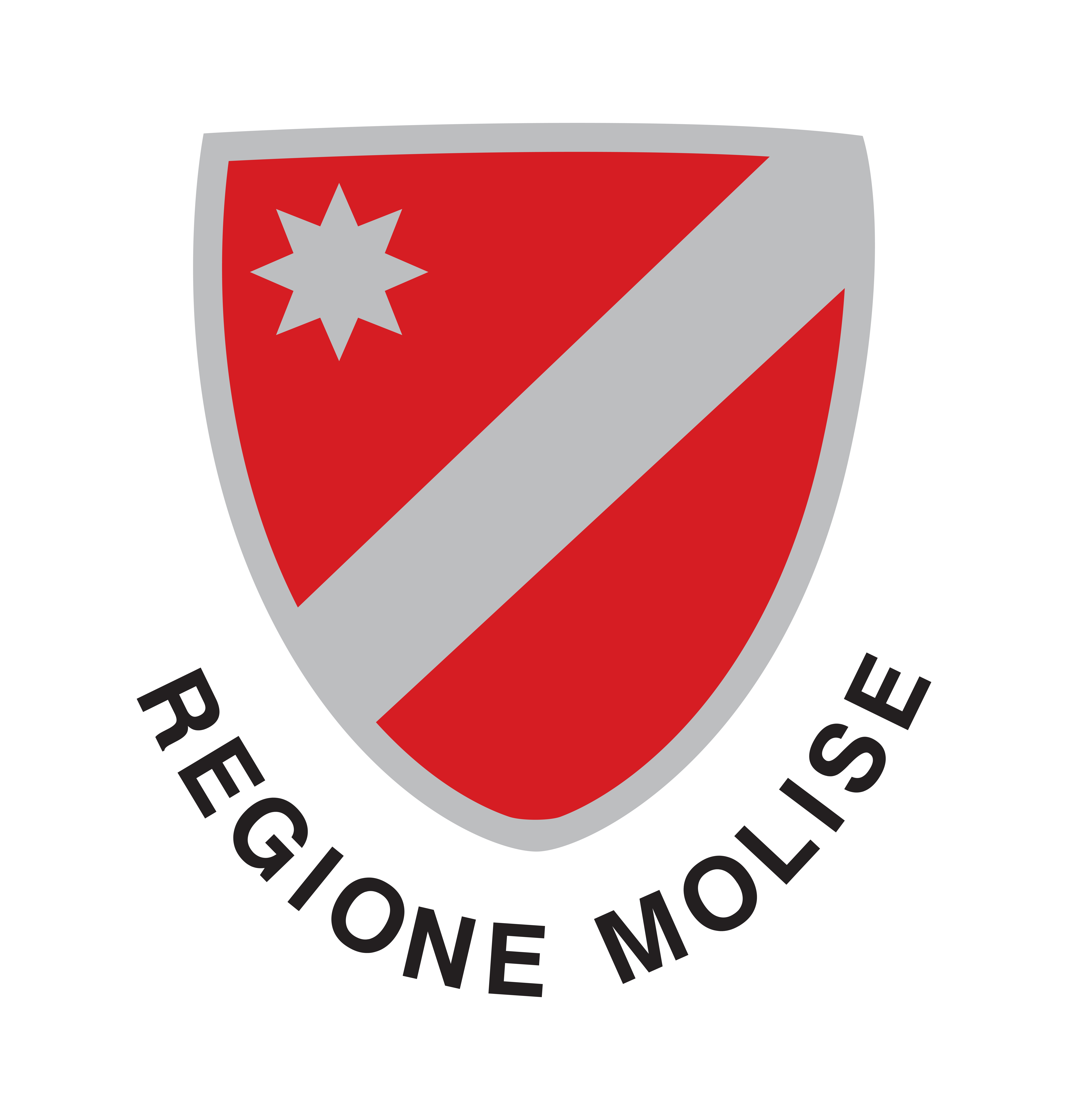 Elezione del Consiglio regionale e delPresidente della Giunta regionale del MoliseMODELLO DI ATTO PRINCIPALEDI UNA DICHIARAZIONE DI PRESENTAZIONEDI CANDIDATURA ALLA CARICA DI PRESIDENTE DELLA GIUNTA REGIONALE[Artt. 6 della legge regionale n. 20/2017 e s.m.i.; art. 9, della legge n. 108/1968, e successive modificazioni]Dichiarazione di presentazionedi una candidatura alla carica di Presidente della Giunta regionale per l’elezione del Presidente della Giunta regionale e del Consiglio regionale del Molise di domenica 22 aprile 2018I sottoscritti elettori, compresi nelle liste elettorali dei comuni della Regione Molise, nel numero di .......................... . risultante dalle firme debitamente autenticate contenute  in  questo foglio ed  in numero  ..........................  atti separati nonché da numero ................................. dichiarazioni rese nelle forme indicate dall’art. 28, quarto comma, del testo unico 16 maggio 1960, n. 570, e successive modificazioni,dichiarano di presentare,per l’elezione del Presidente della Giunta regionale e del Consiglio regionale del Molise che avrà luogo domenica 22 aprile 2018, la candidatura alla carica di Presidente della Giunta regionale di……………………………………. ,nato a…………………………………… il………………………………. contraddistinta dal  seguente  contrassegno:................................................................................................................................................................................................................................................................................................................................................................................................................................................dichiarano, altresì, che il medesimo candidato alla carica di Presidente della Giunta regionale è collegato con la seguente lista regionale/le seguenti liste regionali (1):(inserire denominazione della lista)……………………………………………… contraddistinta dal seguente contrassegno……………………………………………….. ………………………………………………………………….……………………………………………………………………………………………………………………………………….(inserire denominazione della lista)……………………………………………… contraddistinta dal seguente contrassegno……………………………………………….. ………………………………………………………………….……………………………………………………………………………………………………………………………………….(inserire denominazione della lista)……………………………………………… contraddistinta dal seguente contrassegno……………………………………………….. ………………………………………………………………….……………………………………………………………………………………………………………………………………….I sottoscritti indicano quali delegati del candidato alla carica di Presidente della Giunta regionale:il sig..................................................................., nato a ....................................................... il ............................ e domiciliato in.........................................................................................(delegato effettivo);e il sig....................................................................., nato a .................................................. il ............................ e domiciliato in......................................................................................... (delegato supplente ), i quali sono autorizzati a presentare la candidatura.I predetti delegati possono prendere cognizione, ai sensi dell’art. 6, comma 7, della L.r. n. 20/2017, entro la stessa sera, delle contestazioni fatte dall’Ufficio unico circoscrizionale in merito all’ammissibilità della candidatura a Presidente della Giunta regionale, e sono autorizzati a designare i rappresentanti del candidato presso ogni seggio elettorale e presso il medesimo Ufficio unico circoscrizionale.Dichiarano, inoltre, di non aver sottoscritto, per la stessa elezione, nessun’altra dichiarazione di presentazione di una candidatura alla carica di Presidente della Giunta regionale.A corredo della presente dichiarazione, uniscono:numero ....................... certificati, dei quali numero ........................ collettivi, comprovanti l’iscrizione dei presentatori della candidatura alla carica di Presidente della Giunta regionale nelle liste elettorali di uno dei comuni della Regione;la dichiarazione di accettazione della candidatura  alla carica di Presidente della Giunta regionale, firmata ed autenticata, contenente la nomina del delegato  effettivo e del delegato supplente ad effettuare la presentazione della candidatura;dichiarazione sostitutiva attestante l’insussistenza delle cause di incandidabilità di cui all’art. 7 del decreto legislativo n. 235/2012;certificato attestante che il candidato alla carica di Presidente della Giunta regionale è iscritti nelle liste elettorali di un qualsiasi comune della Repubblica;modello del contrassegno della candidatura in due dimensioni e triplice esemplare per ciascuna dimensione;copia delle dichiarazioni di collegamento da parte dei delegati delle liste circoscrizionali regionali firmate ed autenticate; dichiarazione di collegamento con le liste circoscrizionali regionali, resa dal candidato alla carica di Presidente della Regione, firmata ed autenticata;Per eventuali comunicazioni da parte dell’Ufficio unico circoscrizionale, i sottoscritti eleggono domicilio presso il sig. ....................................................................... , dimorante in .................................................................................................... ............................. , addì .................... 20….. .									Seguono le sottoscrizioni dei presentatori della lista regionale dei candidatiELENCO DEI SOTTOSCRITTORI DELLA CANDIDATURA ALLA CARICA DI PRESIDENTE DELLA GIUNTA REGIONALEI sottoscritti elettori sono informati, ai sensi dell’art. 13 del decreto legislativo 30 giugno 2003, n. 196   [Codice  in  materia  di  protezione  dei  dati  personali],  che  il/i  promotore/i  della  sottoscrizione è/sono  .................................................................................................. con sede in ..................................................................................................................... .Sono, altresì, informati che i dati compresi in questa dichiarazione, di cui è facoltativo il conferimento, saranno utilizzati per le sole finalità previste dalla legge 17 febbraio 1968, n. 108, e successive modificazioni, e dalla legge regionale n. 20/2017 e successive modificazioni, secondo  modalità  a  ciò  strettamente  collegate.I dati saranno comunicati all’Ufficio unico circoscrizionale costituito presso il tribunale del capoluogo di Regione, presso il quale l’interessato potrà esercitare i diritti previsti dagli articoli 7, 8, 9 e 10 del decreto legislativo 30 giugno 2003, n. 196.La firma qui apposta vale come consenso a norma degli articoli 23 e 26 del decreto legislativo 30 giugno 2003, n. 196, ai soli fini sopraindicati.AUTENTICAZIONE  DELLE  FIRME  DEI  SOTTOSCRITTORIDELLA  DICHIARAZIONE  DI  PRESENTAZIONEDI  UNA CANDIDATURA ALLA CARICA DI PRESIDENTE DELLA GIUNTA REGIONALEA norma dell’art. 21 del decreto del Presidente della Repubblica 28 dicembre 2000, n. 445, certifico vere ed autentiche le firme, apposte in mia presenza, degli elettori sopra indicati (n. ........................................), da me identificati con il documento segnato a margine di ciascuno.[indicare il numero in cifre e in lettere]............................. , addì ....................... 20 .........Firma  (nome e cognome per esteso) e qualifica    del pubblico ufficiale che procede all’autenticazioneCognome e nomeCognome e nomeLuogo e data di nascitaLuogo e data di nascitaComune di iscrizione nelle liste elettoraliDocumento di identificazioneDocumento di identificazioneFirma del sottoscrittoreCognome e nomeCognome e nomeLuogo e data di nascitaLuogo e data di nascitaComune di iscrizione nelle liste elettoraliDocumento di identificazioneDocumento di identificazioneFirma del sottoscrittoreCognome e nomeCognome e nomeLuogo e data di nascitaLuogo e data di nascitaComune di iscrizione nelle liste elettoraliDocumento di identificazioneDocumento di identificazioneFirma del sottoscrittoreCognome e nomeCognome e nomeLuogo e data di nascitaLuogo e data di nascitaComune di iscrizione nelle liste elettoraliDocumento di identificazioneDocumento di identificazioneFirma del sottoscrittore    Timbro ………………………………………………………….…………………………………………………............………………………………………………………….